Unterrichtsidee: Vorbereitung auf den EinstellungstestEinstellungstests gelassen angehenZieleDie Klasse erarbeitet sich die Aufgabenbereiche eines Einstellungstests.Die Schülerinnen und Schüler bereiten sich auf einen Einstellungstest vor, indem sie Aufgaben lösen, um sich mit den Aufgabentypen und dem Zeitdruck vertraut zu machen.Die Schülerinnen und Schüler reflektieren die Testsituation, indem sie einschätzen, wie sie mit den unterschiedlichen Aufgaben zurechtgekommen sind.Die Klasse erarbeitet sich Tipps für Einstellungstests, indem sie im Internet recherchieren.Die Schülerinnen und Schüler sammeln ihre Ergebnisse, um sie in ihrem Berufswahlordner zu sichern. Damit können sie sich in Zukunft selbstständig auf Einstellungstests vorbereiten.BeschreibungDie Schülerinnen und Schüler erfahren in der ersten Unterrichtsstunde, welche Gebiete in einem Einstellungstest abgefragt werden. In Probetests üben sie, mit den Aufgabentypen und dem Zeitdruck umzugehen und schätzen sich anschließend selbst ein. In der zweiten Stunde erarbeiten sich die Schülerinnen und Schüler, was sie vor und während des Tests beachten sollten. Ihre Ergebnisse halten sie in ihrem Berufswahlordner fest.BildassoziationProjizieren Sie mit einem Beamer das Bild von Arbeitsblatt 1. Die Klasse sammelt Ideen zu dem Bild. Fällt das Stichwort Einstellungstest, knüpfen Sie daran an, sonst geben Sie Impulse. Sammeln sie danach mit der Klasse mögliche Themenbereiche von Einstellungstests an der Tafel. Reflektieren Sie die Ergebnisse gemeinsam.Test übenÜben Sie mit der Klasse einen Einstellungstest. Nutzen sie dazu die Tests auf planet-beruf.de, diese finden Sie unter Eignungs- und Einstellungstests » Interaktive Übungen für den Auswahltest. Die Schülerinnen und Schüler bearbeiten in Einzelarbeit alle vier Tests. Geben sie der Klasse pro Test 2-3 Minuten Zeit (bei Schülerinnen und Schülern mit geringen Deutschkenntnissen oder eingeschränkter Lesefähigkeit entsprechend länger) und besprechen im Anschluss die Ergebnisse. Je nach Leistungsfähigkeit der Klasse bietet sich auch das vertiefende Arbeitsblatt Auswahlverfahren meistern (PDF) zur Übung an.SelbsteinschätzungDie Schülerinnen und Schüler reflektieren, wie es ihnen in der Testsituation ergangen ist. Diejenigen, die mit dem Test gut umgehen konnten, gehen auf die linke Seite des Raums, diejenigen, die sich schwergetan haben, auf die rechte und die Unschlüssigen in die Mitte. Schülerinnen und Schüler aus jeder Gruppe begründen ihre Position. Wenn Sie zwei Einzelstunden zur Verfügung haben, bietet es sich hier an die erste Stunde zu beenden.WiederholungZur Wiederholung nennt die Klasse die Bereiche, die in einem Einstellungstest abgeprüft werden. Diese werden in einer Mind-Map zusammengefasst. Je nach Klassenstufe wird das Arbeitsblatt 2 ausgedruckt und in den Berufswahlordner geheftet oder selbst als Mind-Map gestaltet.Erarbeitung und SicherungTeilen Sie die Klasse in Vierer-Gruppen auf. Diese erarbeiten nacheinander, was man vor und während eines Einstellungstests beachten sollte. Hierzu recherchieren die Schülerinnen und Schüler mit den Quellen aus Arbeitsblatt 3. Ihre Ideen halten sie knapp fest, um sie im Plenum zu diskutieren. Die Ergebnisse der Diskussion werden gesammelt und im Berufswahlordner festgehalten. Je nach Klassenstufe wird hierzu das Arbeitsblatt 4 ausgedruckt und in den Berufswahlordner geheftet oder selbst gestaltet.Die Unterrichtsidee auf einen Blick:Orientierungshilfe zu AuswahltestsIn der Broschüre Orientierungshilfe zu Auswahltests der Bundesagentur für Arbeit finden Sie Tipps und Übungsaufgaben sowie Informationen zum Ablauf von Einstellungstests.Die Broschüre finden Sie hier:Orientierungshilfe zu Auswahltests (PDF)Arbeitsblatt 1Einstiegsbild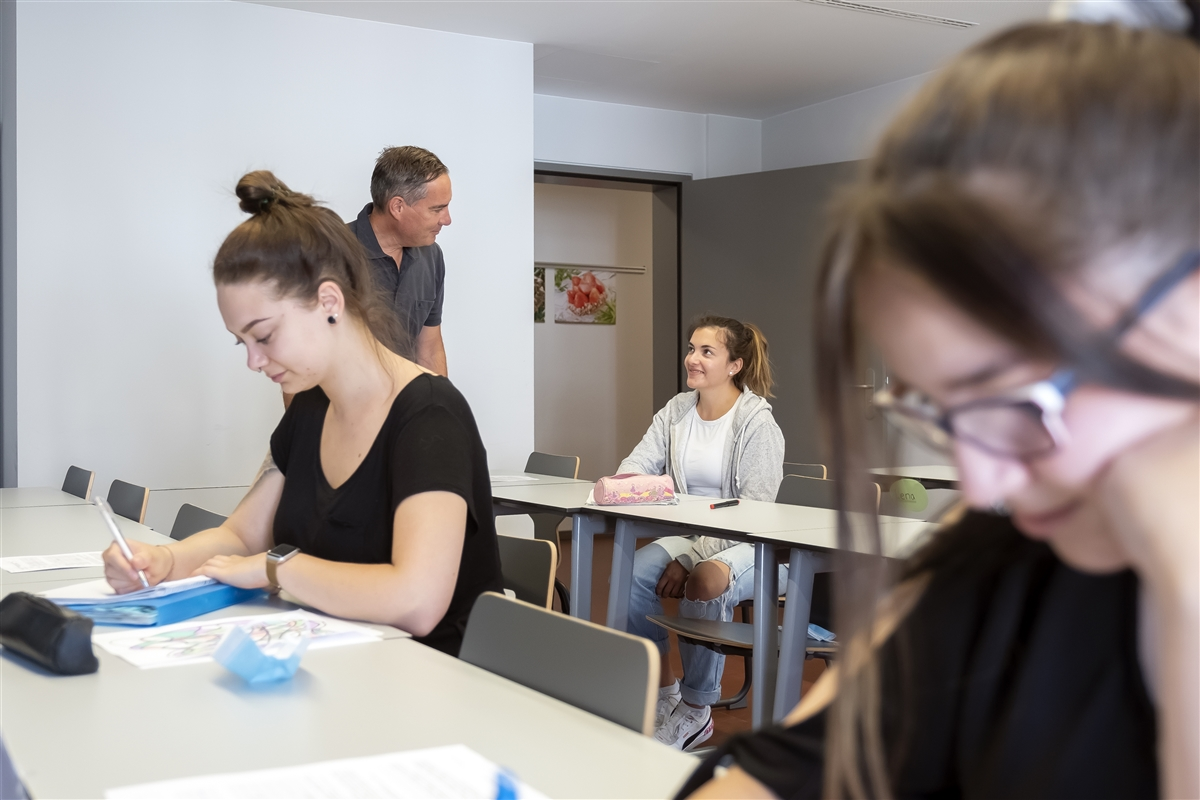 Die drei dachten, sie müssen nach der Schule keine Tests mehr schreiben. Was meint ihr, in welchen Situationen werdet ihr auch nach der Schule noch Tests schreiben?Arbeitsblatt 2Themenbereiche für Einstellungstests (in dreifacher Ausführung)
Themenbereiche:Räumliches VorstellungsvermögenDeutsch/SprachbeherrschungKombinationsfähigkeitMechanisch-technisches VerständnisMerkfähigkeit und KonzentrationRechnen/MathematikAllgemeinwissen



Themenbereiche:Räumliches VorstellungsvermögenDeutsch/SprachbeherrschungKombinationsfähigkeitMechanisch-technisches VerständnisMerkfähigkeit und KonzentrationRechnen/MathematikAllgemeinwissen




Themenbereiche:Räumliches VorstellungsvermögenDeutsch/SprachbeherrschungKombinationsfähigkeitMechanisch-technisches VerständnisMerkfähigkeit und KonzentrationRechnen/MathematikAllgemeinwissenArbeitsblatt 3Linksammlung zu Einstellungstests (in zweifacher Ausführung)Hier kann ich mich informieren:planet-beruf.de » Wie bewerbe ich mich? » Auswahlverfahren » Eignungs- und Einstellungstests » Experteninterview: Mathe4Job als Training für den Einstellungstestplanet-beruf.de » Wie bewerbe ich mich? » Auswahlverfahren » Eignungs- und Einstellungstests » Checkliste: Tipps zur Vorbereitung auf Auswahlprüfungenplanet-beruf.de » Wie bewerbe ich mich? » Auswahlverfahren » Eignungs- und Einstellungstests » Bist du für deinen Wunschberuf geeignet?arbeitsagentur.de » Schule, Ausbildung, Studium » Zwischenzeit » Bewerben um einen Ausbildungsplatz » Wie kann ich mich auf ein Auswahlverfahren vorbereiten? » Orientierungshilfe zu Auswahltests (PDF)Auf der Seite von Industrie- und Handelskammern, z.B.: ihk.de/pfalz » Ausbildung » Berufsorientierung » Tipps zur erfolgreichen Bewerbung » EinstellungstestAuf der Seite von Handwerkskammern, z.B.: hwk-potsdam.de » Ausbildung » Informationen zur Berufsausbildung » Eignungs- und Einstellungstests
Hier kann ich mich informieren:planet-beruf.de » Wie bewerbe ich mich? » Auswahlverfahren » Eignungs- und Einstellungstests » Experteninterview: Mathe4Job als Training für den Einstellungstestplanet-beruf.de » Wie bewerbe ich mich? » Auswahlverfahren » Eignungs- und Einstellungstests » Checkliste: Tipps zur Vorbereitung auf Auswahlprüfungenplanet-beruf.de » Wie bewerbe ich mich? » Auswahlverfahren » Eignungs- und Einstellungstests » Bist du für deinen Wunschberuf geeignet?arbeitsagentur.de » Schule, Ausbildung, Studium » Zwischenzeit » Bewerben um einen Ausbildungsplatz » Wie kann ich mich auf ein Auswahlverfahren vorbereiten? » Orientierungshilfe zu Auswahltests (PDF)Auf der Seite von Industrie- und Handelskammern, z.B.: ihk.de/pfalz » Ausbildung » Berufsorientierung » Tipps zur erfolgreichen Bewerbung » EinstellungstestAuf der Seite von Handwerkskammern, z.B.: hwk-potsdam.de » Ausbildung » Informationen zur Berufsausbildung » Eignungs- und EinstellungstestsArbeitsblatt 4Vorbereitung auf den EinstellungstestSo schaffe ich den Einstellungstest:Vor dem Test:Testmaterial zum Üben besorgenTestsituation durchspielen und Zeit für die Aufgaben setzenAllgemeinwissen auffrischen: im Internet oder in einer Tageszeitung über aktuelle Themen informierenangemessene Kleidung anziehenetwas zu essen und zu trinken einpackenSchreibzeug mitnehmen: Kugelschreiber, Bleistift, Radiergummipünktlich sein und das Handy ausschaltenWährend des Tests:Bearbeitungshinweise genau beachten und lieber zweimal lesenRuhe bewahren: Zeitdruck ist gewolltmöglichst konzentriert und genau arbeitenAufgaben zurückstellen, bei denen du nicht weiterkommstnicht zu nervös wirken, also auf dem Stift kauen, zappeln oder mit dem Stuhl kippelnArbeitsaufträgeErgebnisse/Zuwachs an HandlungskompetenzenMedien/MaterialEinstellungstest bearbeitenGemeinsame ReflexionRecherche zur Vorbereitung auf EinstellungstestsErgebnisse festhaltenEinstellungstests kennenlernenEigene Stärken in den Themenbereichen einschätzenEigenständige Vorbereitung auf EinstellungstestsArbeitsblätter 1-4 (im Anhang der Unterrichtsidee)Orientierungshilfe zu Auswahltests (PDF)BeamerComputer/Smartphones